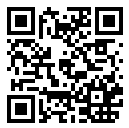 Организационная работаСохранен высокий уровень численности профсоюзных рядов: среди работающих - 93,2%, а в ОАО «РЖД» - почти 97%. Совершенствовалась структура профсоюза, проводилось укрупнение первичных профсоюзных организаций (ППО).Проводилось обучение профсоюзных кадров. Завершается формирование курса дистанционного обучения председателей ППО.Почти все профкомы располагают компьютерной техникой и выходом в Интернет, Интранет, работают в программе электронного учета членов профсоюза, осуществляют выдачу электронных профсоюзных билетов.Продолжалась работа с молодежью. Состоялся XIV слет «Студенческий профсоюзный лидер РОСПРОФЖЕЛ», в котором участвовали почти 100 молодых активистов из 9 железнодорожных вузов.Проведено мероприятие для студенческой молодежи «Шаг в ZavTpa: Будущее начинается сегодня. Кадры для цифровых железных дорог» с видеотрансляцией в студиях железных дорог.В Сочи состоялся первый фестиваль молодежи РОСПРОФЖЕЛ, в рамках которого проведен финал Школы молодого профсоюзного лидера. В проекте участвовали более 200 человек, в том числе представители профсоюзной молодежи стран Азербайджана, Казахстана, Грузии, Киргизии, Эстонии.Социально-экономическая защитаЗаключено трехлетнее Соглашение о взаимодействии и сотрудничестве с Министерством транспорта РФ, а также Отраслевое соглашение по межотраслевому промышленному транспорту на 2019-2021 годы.Все отраслевые соглашения (по организациям железнодорожного транспорта; по учреждениям образования Росжелдора; по транспортному строительству; по межотраслевому промышленному железнодорожному транспорту), в основном, выполнялись.Коллективные договоры (всего более 500), в основном, выполняются. Трудовых конфликтов не было. В 2018 году перезаключены 32 коллективных договора. В ряд из них включены улучшающие дополнения. Впервые подписан коллективный договор ООО «Отраслевая сервисная компания «ИнфоТранс».В связи с изменениями в пенсионном законодательстве в коллективные договоры ОАО «РЖД», АО «ФПК» и другие включены гарантии поддержки работникам, подпадающим под пенсионную реформу.В большинстве организаций проводилась индексация зарплат.В ОАО «РЖД» увеличен размер суточных работникам, направляемым на подготовку и переподготовку по рабочей профессии; расширен перечень ведущих профессий и должностей работников, которым могут быть присвоены классные звания; принято улучшенное Положение о работе вахтовым методом; сохранена выплата вознаграждения «за преданность компании» в нузах.Охрана труда и безопасность движенияПо предложению профсоюза в ОАО «РЖД» разработаны программы обновления парка служебно-технических вагонов, пунктов обогрева и табельных, маршрутов служебных проходов, впервые утверждены единые нормы оснащенности мест приема пищи в период проведения ремонтно-путевых работ. Решен вопрос индексации в 2019 году стоимости питания при работе в «окно» на 6,2%.Предприятия получили 38 мобильных комплексов для проживания, 334 модульных пунктов обогрева и 85 табельных. По предложению профсоюза принято решение о дооснащение служебно-технических вагонов инвентарем и оборудованием, поставке 200 модулей сопровождения. Разработана программа по обеспечению путейского комплекса средствами малой механизации. Улучшались условия труда работников локомотивных бригад. Серьёзных срывов в обеспечении работников спецодеждой, спецобувью, средствами индивидуальной защиты не зафиксировано. В 2019 года планируется внедрение новой коллекции спецодежды, обновление форменной одежды.Обновлен состав уполномоченных по охране труда, общественных инспекторов по безопасности движения. Поощрено почти 8 тыс. уполномоченных, более 3 тыс. инспекторов. Путевками от профсоюза поощрено 434 человека.Правовая работаПравоая инспекция труда РОСПРОФЖЕЛ провела более 5 тыс. проверок. Выявлено 10,3 тыс. нарушений трудового законодательства. Правовые инспекторы участвовали в 143 судебных делах в защиту интересов работников, в СМИ опубликовано 900 материалов о правозащитной деятельности Профсоюза. Дано около 38 тыс. консультаций.Социальное развитиеПрофсоюзными путевками на оздоровление поощрено более 15 тыс. активистов, общественных инспекторов и уполномоченных.Летняя оздоровительная кампания охватила более 71 тыс. детей работников: в загородных ДОЛах отдохнули более 52 тыс., на Черноморском побережье - 12 тыс. Профсоюз дополнительно приобрел 1200 путевок на Черноморском побережье для детей из малообеспеченных, малоимущих и многодетных семей. Совместно с ОАО «РЖД» впервые организован отдых 650 детей в лагере «Артек», еще 100 ребят отдохнули в «Океане» Дальневосточного региона. В корпоративных социальных проектах участвовало более 25 тыс. детей и подростков. 783 тыс. детей получили сладкие подарки в оригинальной упаковке.Более 38 тыс.и работников и членов их семей участвовали в экскурсионных и туристических программах РОСПРОФЖЕЛ.Организовано более 5000 спортивных мероприятий для работников и членов их семей. Свыше 200 тыс. человек стали участниками спортивных мероприятий профсоюза (X Международные игры «Спорт поколений», велопробеги, соревнования в структурных подразделениях и на узлах).Подписано соглашение с РФСО «Локомотив» о совместной работе по организации спортивно-массовых мероприятий. Запланировано создание клубов физической культуры, которые будут способствовать улучшению спортивного досуга работников и членов их семей.Активно развивалась программа лояльности для членов РОСПРОФЖЕЛ на базе электронного профсоюзного билета. Более 1 млн. членов профсоюза имеют возможность получить скидки на товары и услуги в 2200 торгово-сервисных предприятиях. Ежемесячный эффект - более 12 млн. рублей экономии, в том числе 2 млн. рублей по страховым продуктам.346 тыс. человек получают корпоративную пенсию через НПФ «Благосостояние», 655 тыс. человек являются вкладчиками. Средний размер назначенной пенсии - 8576 рублей.Информационная работаВыпущено 44 номера газеты «Сигнал» (тираж - 123 тыс. экз.), 4 спецвыпуска газеты и 6 номеров журнала «Информационный вестник» (тираж - 7 тыс. экз). Издавались листовки, плакаты и другая печатная продукция.На сайте РОСПРОФЖЕЛ размещено свыше 850 материалов новостного характера и более 45 видеосюжетов. Посещаемость сайта выросла с 29 до 35 тыс. человек в месяц. Функционирует мобильная версия сайта.Функционируют канал РОСПРОФЖЕЛ на Ютубе, группы в мобильных приложениях и социальных сетях.В корпоративной газете «Гудок» опубликовано более 200 материалов о деятельности профсоюза, в региональных и отраслевых СМИ - более 800. В телеэфире РЖД-ТВ вышло более 70 сюжетов, записано 20 интервью с руководителями профсоюза и аппарата ЦК.Приоритетные задачиПродолжить работу по мотивации вступления в профсоюзные ряды, созданию новых профсоюзных организаций.Совершенствовать работу с молодежью.Подписать отраслевые соглашения по организациям железнодорожного транспорта, учреждениям образования, подведомственным Федеральному ФАЖТ на 2020-2022 гг.Подписать новые или продлить срок действия около 500 коллективных договоров, в том числе в ОАО «РЖД».Добиваться роста реальной заработной платы, в том числе через индексации на уровне не ниже прогнозной инфляции.Бороться против избыточного применения всех форм неполной занятости персонала, необоснованной передачи работ на аутсорсинг. Добиваться защиты трудовых прав работников в компаниях-аутсорсерах.Содействовать разработке положений о ежегодном поощрении за выполнение показателей.Участвовать мероприятиях по профилактике производственного травматизма, профессиональных заболеваний, стресса, аварийности.Содейстсвовать улучшению труда и производственного быта.Информировать членов профсоюза о программе лояльности, привлекать в нее новых партнеров.Вовлекать работников и членов их семей в занятия физкультурой и спортом.Поощрять оздоровительными путевками, экскурсионными и туристическими поездками работников, активно участвующих в общественной жизни организации.Усилить работу в социальных сетях.Развивать группу внештатных авторов газеты «Сигнал».